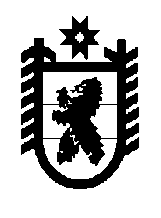 Республика КарелияKarjalan TasavaltaСОВЕТ ОЛОНЕЦКОГО НАЦИОНАЛЬНОГО МУНИЦИПАЛЬНОГО РАЙОНАAunuksen piirineuvosto –Piirin paikallisen itsehallinnonEdustava elinРЕШЕНИЕот 31 октября 2018г.                                      № 54о внесении дополнения в перечень муниципального имущества, предназначенного для передачи во владение и (или) в пользование субъектам малого и среднего предпринимательства и организациям, образующим инфраструктуру поддержки субъектов малого и среднего предпринимательстваВ соответствии со статьей 50 Федерального закона от 06.10.2003 года N 131-ФЗ «Об общих принципах организации местного самоуправления в Российской Федерации», статьей 18 Федерального закона от 24.07.2007 года N 209-ФЗ «О развитии малого и среднего предпринимательства в Российской Федерации», статьей 6 Порядка владения, пользования и распоряжения имуществом, находящимся в муниципальной собственности Олонецкого национального муниципального района, утвержденного решением Совета Олонецкого национального муниципального района от 25.01.2017 года №2, в целях последующей передачи муниципального имущества во владение и (или) в пользование субъектам малого и среднего предпринимательства и организациям, образующим инфраструктуру поддержки субъектов малого и среднего предпринимательства, Совет Олонецкого национального муниципального района решил:Дополнить прилагаемый перечень муниципального имущества, предназначенного для передачи во владение и (или) в пользование субъектам малого и среднего предпринимательства и организациям, образующим инфраструктуру поддержки субъектов малого и среднего предпринимательства, утвержденный решением Совета Олонецкого национального муниципального района от 24.05.2017 № 45.Управлению делами (Н. Прохорова) опубликовать настоящее решение в газете «Олония» и на официальном сайте администрации Олонецкого национального муниципального района www.olon.rayon.ru.Глава Олонецкого национального муниципального района                                                                                             И.И. Аутио